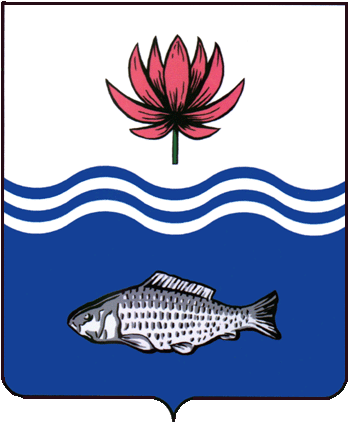 АДМИНИСТРАЦИЯ МО "ВОЛОДАРСКИЙ РАЙОН"АСТРАХАНСКОЙ ОБЛАСТИПОСТАНОВЛЕНИЕО выдаче разрешения на размещение объекта без предоставления земельных участков и установления сервитутовРуководствуясь ст. 39.33, ст.39.35 Земельного кодекса Российской Федерации, п. 17 ст. 51 Градостроительного кодекса Российской Федерации, Постановлением Правительства Российской Федерации от 03.12.2014 г. № 1300 «Об утверждении перечня видов объектов, размещение которых может осуществляться на землях или земельных участках, находящихся в государственной или муниципальной собственности, без предоставления земельных участков и установления сервитутов», Постановлением Правительства Астраханской области от 15.07.2015 г. № 362-П «О порядке и условиях размещения объектов, которые в соответствии с Федеральным законодательством могут размещаться на землях или земельных участках, находящихся в государственной или муниципальной собственности, без предоставления земельных участков и установления сервитутов», рассмотрев обращение Батаргалиевой Асие Хайбидулаевне, администрация муниципального образования «Володарский район»ПОСТАНОВЛЯЕТ:1.	Разрешить Батаргалиевой Асие Хайбидулаевне, (паспорт серии                          12 21 895286, выдан УМВД России по Астраханской области, 25.01.2022 г.) использование земель в границах кадастрового квартал 30:02:050101, площадью 38 кв.м., расположенных по адресу: Астраханская область, Володарский район, п. Винный, ул. Мира, без предоставления земельного участка и установления сервитутов, для строительства объекта: «Размещение газопровода давлением до Р = 1,2 Мпа, для размещения которого не требуется разрешения на строительство, к жилому дому, расположенному по адресу: Астраханская область, Володарский район, п. Винный, ул. Мира, д. 2, кв. 2», со сроком использования земельного участка 35 месяцев.Адрес размещения объекта: Астраханская область, Володарский район, п. Винный, ул. Мира, д. 2, кв. 2.2.	Утвердить схему расположения земель площадью 38 кв.м., предназначенных для размещения объекта.3.	В случае, если размещение объекта привело к порче либо уничтожению плодородного слоя почвы в границах земель или земельных участков, находящихся в государственной или муниципальной собственности Батаргалиевой Асие Хайбидулаевне:3.1.	Привести такие земли или земельные участки в состояние, пригодное для их использования в соответствии с разрешенным использованием;3.2.	Выполнить необходимые работы по рекультивации таких земель или земельных участков.4.	Отделу земельных отношений администрации МО «Володарский район» в течение десяти дней со дня выдачи данного разрешения направить копию разрешения в Управление Росреестра по Астраханской области.5.	Контроль за исполнением настоящего постановления оставляю за собой.И.о. заместителя главыпо оперативной работе				                    Р.Т. Мухамбетов           от 10.03.2022 г.N  318